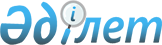 О неотложных мерах по стабилизации социально-экономической ситуации в Западно-Казахстанской областиПостановление Правительства Республики Казахстан от 27 сентября 1999 года № 1460

      В целях стабилизации социально-экономической ситуации в Западно-Казахстанской области Правительства Республики Казахстан постановляет: 

      1. Министерству финансов Республики Казахстан: 

      выделить акиму Западно-Казахстанской области 399 000 000 (триста девяносто девять миллионов) тенге на погашение задолженности государственных учреждений и предприятий, финансируемых из местного бюджета Западно-Казахстанской области, перед работниками по заработной плате и взносам работодателей за счет средств, предусмотренных в республиканском бюджете на 1999 год на неотложные государственные нужды; 

      обеспечить контроль за целевым использованием выделяемых средств. 

      Сноска. В пункт 1 внесены изменения - постановлением Правительства РК от 7 октября 1999 г. N 1536 P991536_ . 

      2. Акиму Западно-Казахстанской области обеспечить целевое использование средств. 

      3. Настоящее постановление вступает в силу со дня подписания. 

 

     Премьер-Министр   Республики Казахстан  

     (Специалисты: Склярова И.В.,                   Кушенова Д.С.)
					© 2012. РГП на ПХВ «Институт законодательства и правовой информации Республики Казахстан» Министерства юстиции Республики Казахстан
				